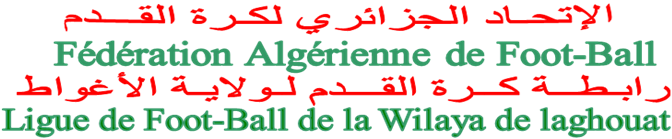 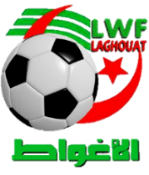 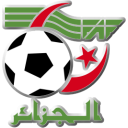 الاسم واللقب           : ..................................................................تاريخ ومكان الازدياد : ..................................................................العنوان                  : ..................................................................الجنسية                 : ..................................................................الزمرة الدموية        : ..................................................................تأشيرة وختم الرابطةرقم الرخصةتأشيرة وختم الناديالموسم الرياضيالسن12 سنة13 سنة14 سنة15  سنة  16 سنة17 سنة18 سنة19 سنة20 سنة21 سنة22 سنة23 سنة